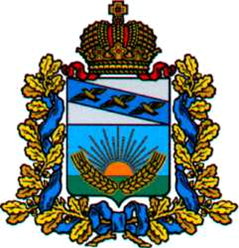 РЕВИЗИОННАЯ  КОМИССИЯСОЛНЦЕВСКОГО РАЙОНА КУРСКОЙ ОБЛАСТИ306120, Курская область, Солнцевский район, п.Солнцево, ул.Ленина,д.44Тел (47154)2-24-76, E-mail:revkomsr46@mail.ru                                                         ЗАКЛЮЧЕНИЕна годовой отчет об исполнении бюджета муниципального района «Солнцевский район» Курской области за 2022 год п. Солнцево                                                                                       10 апреля 2023 годаОбщие положения.	Заключение по отчету об исполнении бюджета муниципального района«Солнцевский район» Курской области за 2022 год подготовлено в соответствии со статьей 264.4 Бюджетного кодекса Российской Федерации и Положением о бюджетном процессе в муниципальном районе «Солнцевский район» Курской области.	В заключении использованы результаты внешней проверки бюджетной отчетности муниципального района «Солнцевский район» Курской области за 2022год Ревизионной комиссии Солнцевского района  Курской области.	Отчет об исполнении бюджета муниципального района «Солнцевский район» Курской области за 2022 год представлен Администрацией муниципального района «Солнцевский район» Курской области  в установленный срок .В соответствии со ст.264.1 Бюджетного кодекса РФ годовой отчет об исполнении бюджета муниципального района «Солнцевский район» за    2022 год составлен согласно утвержденной структуры и бюджетной классификации РФ, применяемых при утверждении бюджета на соответствующий финансовый год.На 2022 год бюджет района был принят решением Представительного Собрания Солнцевского района Курской области от 24.12.2021 года № 225/4  в объеме по доходам 527 244 ,4тыс.рублей, по расходам  575 364, 9 тыс.рублей, т.е. с дефицитом 48120,5 тыс. рублей.	В течение 2022 года в решение о бюджете  муниципального района вносились изменения и уточнения.Решением Представительного Собрания Солнцевского района  Курской области от 26.12.2022г. №315/4бюджет района  был установлен по доходам в сумме743099,9 тыс. рублей, по расходам 854034,6тыс.рублей, т.е. с дефицитом  бюджета 110934,6тыс. рублей.Исполнение основных характеристик бюджета муниципального района «Солнцевский район» Курской области за 2022 год по отчету об исполнении бюджета муниципального района «Солнцевский район» Курской области за 2022 год и по данным проверки, проведенной Ревизионной комиссией Солнцевского района  Курской области приведены в таблице (рублей):Доходы бюджета.	1. По данным отчета об исполнении бюджета муниципального района «Солнцевский район» Курской области за 2022 год  доходы бюджета составили 767066,9 тыс. руб. или 103,2 процентов к годовым бюджетным назначениям.   Основным источником поступлений являлись налоговые и неналоговые доходы и безвозмездные поступления, доля которых в общей сумме доходной части бюджета за отчетный период составила 24,6 и 75,4 процента соответственно. В структуре налоговых и неналоговых доходов бюджета района основным источником поступлений являлись: налог на доходы физических лиц (56,0%), доходы от использования имущества, находящегося в муниципальной собственности(8,9%), доходы от продажи материальных и нематериальных активов (21,2%).Безвозмездные поступления из бюджетов других уровней составили 578169,7 тыс.руб. или 75,3 процентов общего объема по доходам, из них:       дотации                                                               23427,7  тыс. рублей(100% плана)субсидии                                  		                  223320,9тыс. рублей (99,9% плана); субвенции                                                          329724,3 тыс. рублей (99,9%);     иные межбюджетные трансферты                      856,6 (99,6%) тыс. рублейКроме того, прочие безвозмездные поступления  составили 22799,2 тыс. рублей.Анализ источников финансирования дефицита бюджета.В соответствии с решением Представительного Собрания Солнцевского района Курской области о бюджете муниципального района «Солнцевский район» на 2022 год и на плановый период 2023 и 2024 годов в последней редакции бюджет был спланирован с дефицитом в сумме 110934,2 тыс.рублей.Кассовое исполнение с дефицитом в сумме 26540,5 тыс. рублей.Анализ муниципального долга . Соблюдение  ограничений, установленных ст.107 БК РФ в части предельного объема муниципального долга.Муниципальный долг на 01.01.2022 года и 01.01.2023 года отсутствует.Расходы бюджета.По отчету об исполнении бюджета муниципального района «Солнцевский район» за 2022 год расходы бюджета исполнены в сумме 793607,5тыс.рублей, что составило 92,2процента от показателя, установленного решением о бюджете. Объем неисполненных бюджетных назначений составил 60426,6тыс.рублей.Исполнение расходов по разделам и подразделам классификации расходов бюджетов Российской Федерации в соответствии с ведомственной структурой расходов бюджета муниципального района «Солнцевский район» за 2022 год осуществляли 4 главных распорядителей средств бюджета муниципального района «Солнцевский район».Решением Представительного Собрания Солнцевского района Курской области о  бюджете муниципального района «Солнцевский район» на 2022 год  в последней редакции ( далее по тексту- решение Представительного Собрания Солнцевского района  Курской области о бюджете муниципального района «Солнцевский район» на 2022 год) объем бюджета по расходам утвержден в сумме  854034,1 тыс. рублей.Итоги исполнения бюджета муниципального района «Солнцевский район» по расходам по отчету об исполнении бюджета муниципального района «Солнцевский район» и по результатам проверок, проведенных Ревизионной комиссией Солнцевского района, приведены в таблице   (тыс. рублей): Раздел 0100 «Общегосударственные вопросы».	Решением Представительного Собрания Солнцевского района Курской области  о бюджете муниципального района «Солнцевский район» на 2022 год по разделу 0100 «Общегосударственные вопросы» бюджетные ассигнования утверждены в объеме  116355,1тыс. рублей. Кассовое исполнение расходов бюджета муниципального района «Солнцевский район»за 2022 год по разделу составило75017,3 тыс. рублей или 64,5 процентов бюджетных ассигнований, установленных  решением о бюджете муниципального района «Солнцевский район» на 2022 год.Неисполненные назначения на 01.01.2023г. по разделу 0100 «Общегосударственные вопросы» составили 60426,6тыс.рублей.Раздел 0300 «Национальная безопасность и правоохранительная деятельность».Решением Представительного Собрания Солнцевского района Курской области о  бюджете муниципального района «Солнцевский район» на2022 год  по разделу 0300 «Национальная безопасность и правоохранительная деятельность» утверждены бюджетные ассигнования в объеме 4782,9тыс. рублей.Кассовое исполнение расходов бюджета муниципального района «Солнцевский район» по разделу 0300 «Национальная безопасность и правоохранительная деятельность» в 2022 году составило – 766,6 тыс. рублей  или 16 процентов бюджетных ассигнований, установленных решением о бюджете муниципального района «Солнцевский район».Неисполненные назначения на 01.01.2023 г. по разделу 0300 «Национальная безопасность и правоохранительная деятельность» составили 4016,2тыс. рублей.Раздел 0400 «Национальная экономика».Решением Представительного Собрания Солнцевского района Курской области о бюджете муниципального района «Солнцевский район» на 2022 год по разделу 0400 «Национальная экономика» утверждены бюджетные ассигнования в объеме 59547,3 тыс. рублей.Кассовое исполнение расходов бюджета муниципального района «Солнцевский район» по разделу 0400 «Национальная экономика» в 2022году составило – 55765,7 тыс. рублей или 93,6процентов бюджетных ассигнований, установленных решением о бюджете муниципального района «Солнцевский район».Неисполненные назначения на 01.01.2023 г. по разделу 0400 «Национальная экономика» составили 3781,6тыс. рублей, что свидетельствует о ненадлежащем исполнении бюджета.Раздел 0500 «Жилищно-коммунальное хозяйство».Решением Представительного Собрания Солнцевского района Курской области о  бюджете муниципального района «Солнцевский район» на 2022 год в последней редакции по разделу 0500 «Жилищно-коммунальное хозяйство» утверждены бюджетные ассигнования в объеме 48539,2тыс. рублей.Кассовые расходы за 2022 год по разделу 0500 «Жилищно-коммунальное хозяйство» исполнены в объеме46072,5тыс. рублей, что составляет 94,9процентов показателя, установленных решением о бюджете муниципального района «Солнцевский район» на 2022 год.Неисполненные назначения на 01.01.2023 г. по разделу 0500 «Жилищно-коммунальное хозяйство» составили 2466,7тыс. рублей.Раздел 0700 «Образование».Решением Представительного Собрания Солнцевского района Курской области  о  бюджете муниципального района «Солнцевский район» на 2022 год в последней редакциипо разделу 0700 «Образование» бюджетные ассигнования утверждены в объеме 494230,2 тыс. рублей. Кассовое исполнение расходов бюджета муниципального района «Солнцевский район» по разделу составило 487057,9 тыс. рублей, что составляет 98,5процентов показателя, установленных  решением о бюджете муниципального района «Солнцевский район» на 2022 год.Неисполненные назначения на 01.01.2023 года по разделу 0700 «Образование» составили 7172,2тыс. рублей. Данные факты свидетельствуют о недостаточно эффективном управлении финансовыми ресурсами. Раздел 0800 «Культура, кинематография».Решением Представительного Собрания Солнцевского района Курской области «О бюджете муниципального района «Солнцевский район» на2022 год в последней редакции по разделу 0800 «Культура, кинематография» бюджетные ассигнования утверждены в объеме 28385,7тыс. рублей. Кассовое исполнение расходов бюджета муниципального района «Солнцевский район» по разделу составило 28239,1тыс. рублей, что составляет 99,5 процентов показателя, установленных  решением о бюджете муниципального района «Солнцевский район» на 2022 год в последней редакции.Неисполненные назначения на 01.01.2023 по разделу 0800 «Культура, кинематография» составили 146,6тыс. рублей.                              Раздел 0900 « Здравоохранение».Решением Представительного Собрания Солнцевского района Курской области о  бюджете муниципального района «Солнцевский район» на 2022 год по разделу 0900 « Здравоохранение» утверждены бюджетные ассигнования в объеме 628,8 тыс. рублей.      Кассовые расходы по разделу 0900 «Здравоохранение» исполнены в объеме 628,8тыс. рублей, что составляет 100 процентов показателя, установленных решением  о бюджете муниципального района «Солнцевский район» на 2022 год в последней редакции.                                        Раздел 1000 «Социальная политика».Решением Представительного Собрания Солнцевского района Курской области о бюджете муниципального района «Солнцевский район» на 2022 год по разделу 1000 «Социальная политика» утверждены бюджетные ассигнования в объеме 78634,7тыс. рублей.Кассовые расходы по разделу 1000 «Социальная политика» исполнены в объеме 77599,2 тыс. рублей, что составляет 98,7 процентов показателя, установленных решением о бюджете муниципального района «Солнцевский район» на 2022 год в последней редакции.Неисполненные бюджетные назначения на 01.01.2023 г. по подразделу 1000 «Социальная политика» составили 1035,5 тыс. рублей.                         Раздел 1100 «Физическая культура и спорт».Решением Представительного Собрания Солнцевского района Курской области о бюджете муниципального района «Солнцевский район» на 2022 год в последней редакции по разделу 1100 «Физическая культура и спорт» утверждены бюджетные ассигнования в объеме 13035,6тыс. рублей.Кассовые расходы по разделу 1100 «Физическая культура и спорт» исполнены в объеме 12565,5 тыс. рублей, что составляет  96,4 процентов показателя, установленных решением о бюджете муниципального района «Солнцевский район».Неисполненные бюджетные назначения на 01.01.2023 г. по подразделу 1100 «Физическая культура и спорт» составили 470,1тыс.рублей.Раздел 1400 «Межбюджетные трансферты общего характера бюджетам субъектов Российской Федерации и муниципальных образований».Решением Представительного Собрания Солнцевского района Курской области о  бюджете муниципального района «Солнцевский район» на 2022 год в последней редакциипо разделу 1400 «Межбюджетные трансферты» утверждено бюджетных ассигнований 9894,8 рублей. Кассовое исполнение расходов бюджета муниципального района «Солнцевский район» по разделу 1400 «Межбюджетные трансферты» за 2022 год составило9894,8 тыс. рублей, что составляет 100 процентов показателя, установленного решением о бюджете  муниципального района «Солнцевский район».Неисполненных бюджетных назначений на 01.01.2023 г. по подразделу 1400 «Межбюджетные трансферты»нет.                                      Исполнение муниципальных программ.Решением Представительного Собрания Солнцевского района Курской области о  бюджете муниципального района «Солнцевский район» на 2022 год в последней  редакции  было предусмотрено к финансированию 20 муниципальных программ на сумму 781262,3 тыс.руб. Финансовое обеспечение и фактическое исполнение программ.Расходы на реализацию муниципальных программ в 2022 году составили 761790,5 тыс. рублейили на уровне 97,5 % от утвержденных бюджетных назначений  на 2022 год:							тыс.руб.Расходы по трем муниципальным программам не исполнялись.Вывод.Проведенная Ревизионной комиссией Солнцевского района Курской области внешняя проверка отчета об исполнении бюджета муниципального района «Солнцевский район» за 2022 год позволяет сделать следующий вывод.Бюджетная отчетность за 2022 год соответствует нормам ст.264.1 БК РФ. Бюджетная отчетность представлена по формам в соответствии с Инструкцией о порядке составления и представления годовой, квартальной и месячной отчетности об исполнении бюджетов бюджетной системы РФ, утвержденной приказом МинФина РФ от 28.12.2010г. №191н ( с изменениями и дополнениями) .  По итогам 2022 года исполнение бюджета муниципального района «Солнцевский район» характеризовалось следующими основными показателями:- поступление доходов составило 767066,9тыс.рублей или 103,2% утвержденного объема (743099,9тыс.рублей);- исполнение расходов составило 793607,5 тыс. рублей или 92,9 % от утвержденных бюджетных назначений (854034,1тыс.рублей);- дефицит по итогам года сложился в сумме 26540,5 тыс.рублей при запланированном дефиците в сумме110934,3тыс.рублей.Наибольший удельный вес в расходной части бюджета занимают расходы на :- образование  487057,9тыс.рублей или 61,4% от общего объема бюджета по расходам;- общегосударственные вопросы – 75017,3 тыс.рублей или 9,5% от общего объема бюджета по расходам;- социальная политика – 77599,2 или 9,8 % от общего объема бюджета по расходам. Анализ расходов по статьям экономической классификации показал, что наибольший удельный вес занимают расходы на выплату заработной платы с начислениями – 322 444,9тыс.рублей или 40,6% от общего объема по расходам.Муниципальный долг на 01.01.2022 и 01.01.2023 года отсутствовал.Предложения. Утвердить годовой отчет об исполнении бюджета за 2022 год .Повысить качество планирования расходов местного бюджета в части недопущения образования невостребованных средств в текущем финансовом году .Продолжить работу по повышению эффективности бюджетных расходов, в том числе за счет  усиления мер в части повышения качества обоснований расходов при формировании и внесении изменений в бюджет, с целью исключения образования неиспользованных бюджетных ассигнований.Председатель Ревизионной комиссииСолнцевского района Курской области                                                 И.В.ГековаНаименование показателейУтверждено решением о бюджетеУтвержденные бюджетные назначения по отчетуИсполнено за 2022 годИсполнено за 2022 годОтклонение(гр.5-гр.4)Исполнение, %Исполнение, %Наименование показателейУтверждено решением о бюджетеУтвержденные бюджетные назначения по отчетупо данным отчета об исполнении бюджетапо результатам проверокОтклонение(гр.5-гр.4)к решению о бюджетек утвержденным бюджетным назначениям12345678Общий объем доходов743099,9743099,9767066,9767066,9103,2103,2Общий объем расходов854034,1854034,1793607,5793607,592,992,9Дефицит бюджета,Профицит бюджета-110934,2-110934,2-26540,5-26540,5Наименование показателейУтвержденоИсполнено за 2022 годИсполнено за 2022 годИсполнено, %Наименование показателейпо решению о бюджетепо данным отчета об исполнении бюджетапо результатам проверокк решению о бюджете12568Расходы, всего854034,1793607,5793607,592,9в том числе:Общегосударственные вопросы116355,175017,375017,364,5Национальная безопасность и правоохранительная деятельность4782,9766,6766,616Национальная экономика59547,355765,755765,793,6Жилищно-коммунальное хозяйство48539,246072,546072,594,9Образование494230,2487057,9487057,998,5Культура, кинематография 28385,728239,128239,199,5Здравоохранение628,8628,8628,8100Социальная политика78634,777599,277599,298,7Физическая культура и спорт13035,612565,512565,596,4Межбюджетные трансферты9894,89894,89894,8100№ п/пНаименование программы, подпрограммыУтверждено решением о бюджете на 2022 год, тыс. рублейИсполнено Исполнено № п/пНаименование программы, подпрограммыУтверждено решением о бюджете на 2022 год, тыс. рублейтыс. рублей% испол нения1Муниципальная программа Солнцевского района Курской области «Развитие культуры в Солнцевском районе Курской области»29051,228904,699,52Муниципальная программа Солнцевского района Курской области «Социальная поддержка граждан в Солнцевском районе Курской области»79799,172750,598,63Муниципальная программа Солнцевского района Курской области «Развитие образования в Солнцевском районе Курской области»493467,4486305,598,54Муниципальная программа «Энергосбережение и повышение энергетической эффективности в Солнцевском районе Курской области»15,05Муниципальная программа «Охрана окружающей среды Солнцевского района Курской области24777,424777,4100,06Муниципальная программа «Обеспечение доступным и комфортным жильем , коммунальными услугами граждан на территории сельских поселений муниципального района «Солнцевский район» 24072,622673,194,27Муниципальная программа Солнцевского района Курской области «Повышение эффективности работы с молодежью, организация отдыха и оздоровления детей, молодежи, развитие физической  культуры и спорта в Солнцевском районе Курской области»15133,914647,896,88Муниципальная программа Солнцевского района Курской области «Развитие транспортной системы, обеспечение перевозки пассажиров и безопасности дорожного движения в Солнцевском районе Курской области»55864,052072,293,29Муниципальная программа «Развитие муниципального управления и повышения эффективности деятельности Администрации Солнцевского района Курской области»15914,615576,997,810Муниципальная программа «Сохранение и развитие архивного дела в Солнцевском районе Курской области»464,9464,910011Муниципальная программа «Профилактика правонарушений в Солнцевском районе Курской области »582,1579,999,612Муниципальная программа «Защита населения и территории от чрезвычайных ситуаций , обеспечение пожарной безопасности и безопасности людей на водных объектах в Солнцевском районе Курской области»4497,0640,714,213Муниципальная программа «Повышение эффективности управления финансами в Солнцевском районе Курской области»»14225,214161,599,614Муниципальная программа«Развитие малого и среднего предпринимательства в Солнцевском районе Курской области»5,015Муниципальная программа«Развитие муниципальной службы в Солнцевском районе Курской области»1139,6969,985,116Муниципальная целевая программа «Содействие занятости населения в Солнцевском районе Курской области»363,5363,510017Муниципальная программа «Развитие информационного общества в Солнцевском районе Курской области»250,0247,699,018Муниципальная программа « Профилактика наркомании и медико-социальной реабилитации больных наркоманией в Солнцевском районе Курской области»40,019Муниципальная программа Солнцевского района Курской области «Создание условий для эффективного исполнения государственных полномочий по государственной регистрации актов гражданского состояния в Солнцевском районе Курской области»1543,81543,810020Муниципальная программа «Обеспечение эффективного функционирования вспомогательных служб деятельности органов местного самоуправления муниципального района «Солнцевский район» Курской области 26056,025111,096,4ИтогоИтого781262,3761790,597,5